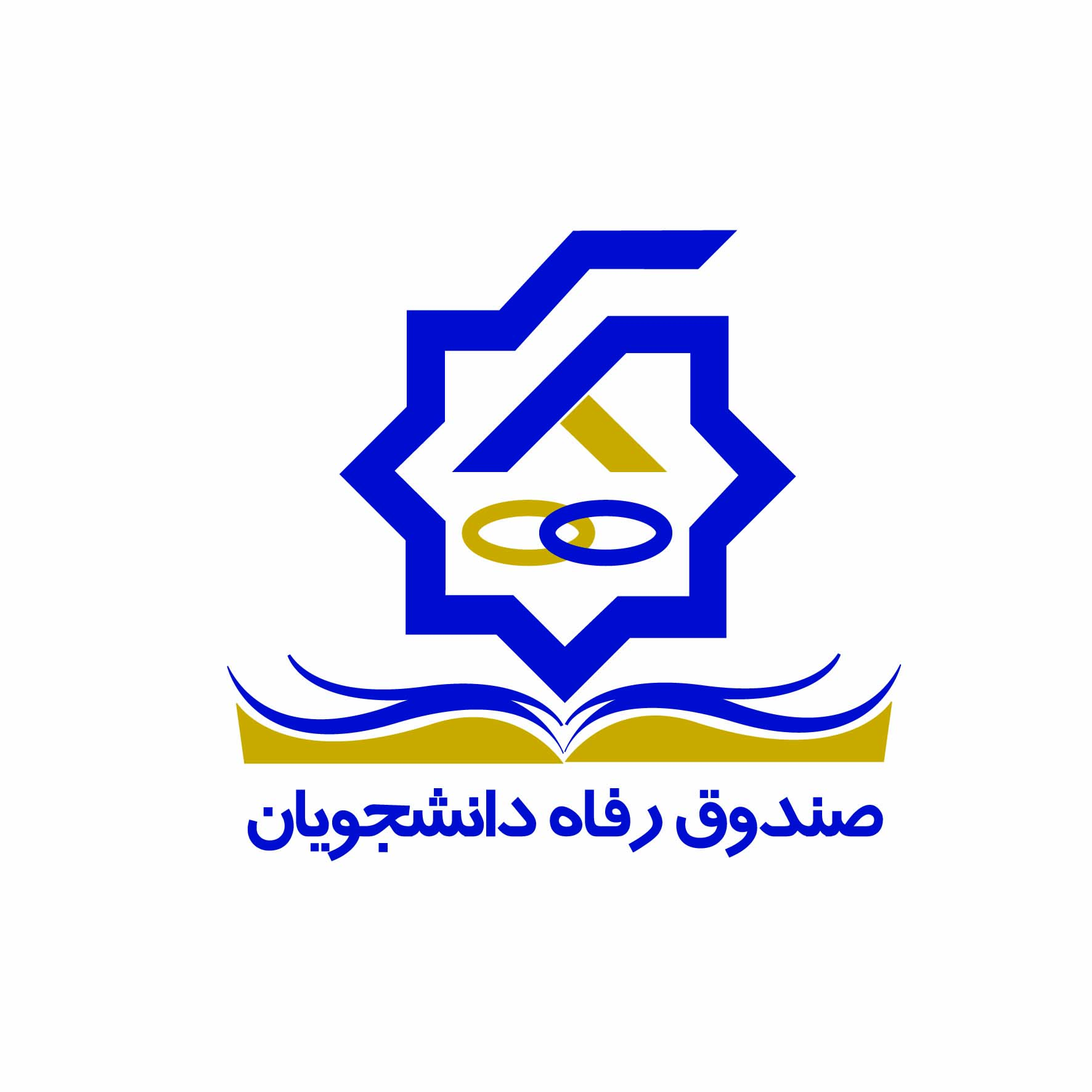 شیوه نامه  اجرایی انضباطی دانشجويان          خوابگاههای خودگردانخوابگاههای دانشجویی غیردولتیتمامی موارد ذکر شده در این آییننامه برای تمامی افراد حقیقی و حقوقی مرتبط با امور خوابگاههای غیردولتی لازم الاجرا  است.ماده 1 : تعاريف 1-1) خوابگاه: محدودهاي از فضاي دانشگاهی محسوب ميشود که بر اساس امکانات و مقرارت دانشگاه برای اسکان موقت، از سوی خوابگاهدار و پس از  اخذ مجوزهای لازم طی قراردادی در اختیار دانشجو قرار میگیرد.ماده2 : روند اسكان2-1) دانشجویان متقاضی اسکان در خوابگاه، باید در ابتداي سال تحصيلي و پس از پايان مراحل ثبت نام آموزشي، با پرداخت اجارهبهای تعیین شده توسط مراجع ذیصلاح و ارائه مدارك زير نسبت به دریافت مجوز و کارت تردد خوابگاه اقدام نمایند:الف: تصوير صفحه اول شناسنامه  ب: تصوير برگ انتخاب واحد ترم جاري ج: 2 قطعه عكس تهيه شده در سال جاري و به صورت پشت نويسي شده  د: اصل فيش بانكي مبلغ واريز شده اجارهبها ه: معرفی نامه از معاونت دانشجویی2-2) كارت سكونت در خوابگاهها مخصوص استفاده فرد درخواستكننده است، بنابراين دانشجوي درخواست كننده و ساكن در خوابگاه، مسئول حفاظت از كارت فوق بوده و عواقب هرگونه سوء استفاده از كارت سكونت متوجه وي ميباشد.2-3) كارت سكونت در خوابگاه غير قابل انتقال بوده و مخدوش كردن و يا تغيير مندرجات آن، جعل اوراق دولتي محسوب ميشود و با عاملين آن ضمن سلب امتياز سكونت در خوابگاه به دانشگاه جهت اعمال قانون معرفی خواهد شد. 2-4) مدت اعتبار كارت سكونت در خوابگاهها به میزان مدت زمان مقرر شده در قرارداد فیمابین دانشجو وخوابگاهدار میباشد. دانشجوی ساكن در خوابگاه ملزم به تمديد يا تسويه حساب و تخليه اتاق ميباشد.ماده 3: قوانین و مقررات سکونت در خوابگاه3-1) تاكيد ميگردد، كليه قوانين و مقررات جاريه كشور و دانشگاه از جمله قوانين و مقررات قضايي، مصوبات شوراي عالي انقلاب فرهنگي، مقررات شوراي انضباطي و ... در محيط خوابگاه محترم، پذيرفته شده و قابل اجرا میباشد.3-2) احترام به حقوق ديگران و رعايت ادب و احترام متقابل بين دانشجويان و مسئولين خوابگاه (بويژه متصديان و پرسنل انتظامات) الزامي است.3-3) بازه زماني24 تا 6 صبح روز بعد، ساعت آرامش عمومي كليه محيطهاي عمومي و اتاقهاي خوابگاه ميباشد و دانشجويان ميبايست از انجام اعمال، افعال و يا مراسماتي كه باعث ايجاد سر و صدا و يا تضييع حق ديگر دانشجويان ميشود خودداري نمایند.تبصره 3-3-1) دانشجويان هر اتاق موظفند براي رعايت حال ديگر ساكنين، درطول اين بازه زماني، روشنايي اتاق را خاموش نمايند. بديهي است در صورت توافق كليه ساكنين اتاق و رعايت حال ساكنين اتاقهاي مجاور ادامه روشنايي بلامانع است.3-4) عدم ايجاد مزاحمت (ايجاد سر و صدا، استفاده از وسايل صوتي و تصويري با صداي بلند و ...) در خوابگاه كه موجب سلب آسايش ساكنين خوابگاه و اتاق گردد.3-5) احترام به شعائر ملي و مذهبي، خصوصا شعائر و مناسبتهاي مختلف ماههاي محرم و رمضان، توسط دانشجويان الزامي ميباشد. در ضمن رعايت كليه شئونات اسلامي و دانشجويي بويژه در مورد حجاب و عفاف از جمله استفاده از پوشش مناسب و عدم انجام اعمال خلاف اخلاق الزامي است.3-6) تنظيم، تدوين و انتشار هرگونه اعلاميه و اطلاعيه مغاير با اصول اساسي و قوانين كشور و نيز شرع مقدس، هرگونه توهين به قوميتها، نگهداري، تبليغ و يا انتشار هرگونه نماد يا علامت نمايانگر جريانهاي انحرافي، ملحد، داراي فساد اخلاقي و ... ممنوع است و با متخلفين مطابق دانشجویان ساکن در خوابگاههای دولتی برخورد قانونی میگردد. 3-7) تردد در محوطه خوابگاه و حياط و يا در مناطقيكه در معرض انظار عمومي ميباشد همانند بالكن و تراس و يا درب ورودي خوابگاه با لباس راحتي، شلوارك، لباسهاي داراي آستينهاي خيلي كوتاه (ركابي و يا حلقهاي)، لباس بدن نما و يا اندامي، ممنوع است.تبصره 3-7-1) آئيننامه ابلاغ شده توسط شوراي عالي انقلاب فرهنگي در مورد نحوه پوشش دختران و پسران، در محيطهاي عمومي خوابگاهها مرجع نظر ميباشد.3-8) دانشجوياني كه به دلايل مختلف پزشكي ميبايست داروهاي ويژهاي را كه خاصيت تخديري و يا رواني دارند، مصرف كنند، موظف ميباشند با ارائه مدارك مثبته به خوابگاهدار یا سرپرست خوابگاه از بروز مشكلات احتمالي جلوگيري به عمل آورند. بديهي است در صورت عدم اعلام قبلي دانشجو، عواقب هرگونه استفاده و يا سوء استفاده از داروهاي مذكور و عوارض احتمالي، بر عهده دانشجوي موصوف ميباشد.3-9) حفاظت اموال شخصي و اهتمام در حفظ و نگهداري اموال خوابگاه با عنايت به موارد زير:الف) دانشجو موظف به حفظ اموال شخصي خود ميباشد. درصورت مفقود شدن وسايل و يا احتمال سرقت، دانشجو ميبايست مراتب را به سرپرست خوابگاه گزارش نمايد تا برابر ضوابط به موضوع رسيدگي شود.ب) دانشجويان موظفند از نگهداري وجوه نقدي غير ضروري و اشياء گرانقيمت در اتاق خودداري نموده و در زمان ترك اتاق حتما درب اتاق خود را قفل نمايند و تحت هيچ شرايطي كليد اتاق را در اختيار افراد متفرقه و يا در زير و اطراف درب اتاق قرار ندهند.ج) مسئوليت خسارات وارده ناشي از تخريب رنگ اتاقها به لحاظ چسباندن پوستر، عكس و يا هرگونه تخريب ديگر مثل ديوارنويسي، شعارنويسي بر روي كمدها، ديوارها و ساير اموال اتاق و خوابگاه بر عهده دانشجويان ساكن ميباشد و هرگونه خسارت وارده، با نظر دانشگاه ناظر يا از مبلغ وديعه دانشجويان كسر ميگردد و يا بايستي توسط دانشجويان خاطي به حساب مدیریت خوابگاه واريز گردد.3-10) چنانچه در هر موردي دانشجويي برخلاف آئيننامه و مقررات رفتار نمايد هيچ يك از ديگر دانشجويان حق برخورد با وي را نداشته و صرفا موظف هستند با ارائه گزارش به مسئولين ذيربط خوابگاهي و انضباطي اقدام نمايند.3-11) در صورتي كه دانشجويي بيماري خاصي مانند صرع، آسم و ... دارد و يا داروي خاصي مصرف مينمايد موظف است ضمن در جريان قرار دادن هم اتاقيهاي خود، مراتب را به سرپرست خوابگاه اعلام كند.3-12) اقامت شبانه دانشجويان دختر در خارج از خوابگاه با رعايت موارد زير صرفا براي مدت معين امكان پذير است:الف) دانشجويان دختر ميتوانند بعضي از شبها فقط در منازل خويشاوندان ساكن درشهر كه قبلا مشخصات آنها در فرم محارم وي قيد شده و به صورت حضوري به تاييد اولياي قانوني او رسيده، با رعايت ساير موارد و هماهنگي با متصدي خوابگاه، اقامت نمايند.ب) اداره امور خوابگاهها موظف است فرم درخواست دانشجو را با مشخصات و آدرس بستگان وي تطبيق داده و در صورت لزوم ميتواند از طريق تماس تلفني حضور دانشجو را در منزل خويشاوند وي استعلام نمايد.ج) دانشجويان دختر كه قصد دارند شب را در منزل اقوام ساكن در شهر سپري كنند، مكلفند فرم خروج از خوابگاه را تكميل نموده و به متصدي خوابگاه تحويل نمايند.د) در صورتي كه دانشجوي دختر براي يكبار (شب) غيبت غيرموجه داشته باشد موضوع به معاونت دانشجویی دانشگاه متبوع و والدین دانشجو اطلاع رساني میشود.3-13) دانشجويان دختر پس از دريافت مجوز اسكان و حضور در خوابگاه موظفند نسبت به ثبت حضور و غياب توسط رايانهاي خود (در صورت عدم امكان سيستم رايانهاي به صورت دستي) اقدام نمايند، بديهي است عدم ثبت حضور و غياب به منزله غيبت براي دانشجو محسوب ميشود.3-14) حضور دانشجويان در خوابگاه شب هنگام، الزامياست و در صورت بروز هرگونه حادثه، بيماري و يا عدم مراجعه، مراتب ميبايست ضمن تماس و تكميل فرم مرخصي به انضمام مدارك، به اطلاع اداره امور خوابگاهها رسانده شود.3-15) رعايت نظافت و بهداشت عمومي خوابگاه خصوصا آشپزخانهها و سرويسهاي بهداشتي، محوطه و ... از سوي كليه ساكنين خوابگاه (دانشجويان و كليه افراد متردد به خوابگاهها) ضروري است. در ضمن انجام نظافت محوطه واحد (اتاق،آشپزخانه،سالن ،حمام ،سرویس بهداشتی، تراس، كمدها و ...) و لوازم شخصي برعهده دانشجو ميباشد و دانشجويان موظفند همانطوركه در ابتداي سال تحصيلي واحد را نظافت شده و مرتب تحويل ميگيرند، در زمان تسويه حساب نيز به همان صورت اوليه تحويل نمايند.تبصره 3-15-1) به منظور جلوگيري از گرفتگي سيستم فاضلاب و بروز بيماريها و نيز رعايت نظافت، ريختن انواع زباله تر وخشك (پوست تخممرغ، باقيمانده غذا وسبزيجات، پارچه و ...) در فاضلاب آشپزخانه وسرويسهاي بهداشتي ممنوع است و با دانشجويان خاطي بر طبق ماده تخلفات و تنبيهات برخورد خواهد شد.3-16) به منظور جلوگيري از هرگونه سوءاستفاده و همچنين جلوگيري از سرقت اموال دانشجويان و دانشگاه از خوابگاه، خروج كليه اموال دولتي و شخصي از خوابگاه بدون هماهنگی با مسئولین خوابگاه ممنوع ميباشد. تبصره 3-16-1) تامين لوازم خواب شخصي مانند پتو، ملحفه، تشك و بالش برعهده دانشجو ميباشد و مدیریت خوابگاهها در زمينه تامين و نگهداري از اين لوازم شخصي هيچگونه مسئوليتي ندارد.تبصره 3-16-2) دانشجويان موظفند براي ورود هرگونه وسيله رفاهي شخصي از قبيل فرش، يخچال، تلويزيون، رايانه و ... به خوابگاه، اقلام مذكور را در فرم و دفتر اموال خوابگاه صورت برداري نمايند. اين قبيل دانشجويان، در زمان خروج اموال شخصي خود بايد با متصدي خوابگاه هماهنگي به عمل آورد.3-17) دانشجويان به هيچ وجه حق دخالت در امور تاسيساتي و ابنيه (‌تعويض قفل در اتاق، شيرآلات، قطعات الكتريكي و ...) را ندارند و در صورت بروز هرگونه مشكل و به منظور پيشگيري از خسارت احتمالي، لازم است دانشجويان مراتب را ضمن اطلاع به متصدي خوابگاه، بصورت مكتوب در دفتر رسيدگي به مشكلات يادداشت نمايند، مسئوليت عدم اعلام نيازمندي به عهده دانشجو بوده و دانشجو موظف است از دخالت مستقيم در امور فني و خدماتي پرهيز نمايد. مسئوليت عواقب دخالت غيرقانوني دانشجو در اين قبيل امور بر عهده شخص دانشجوي خاطي ميباشد.تبصره 3-17-1) درصورت عدم رسيدگي مسئولين تاسيساتي و فني به مشكل گزارش شده و عدم رسيدگي متصدي خوابگاه، دانشجو موظف است موضوع را در اسرع وقت به امور خوابگاه گزارش نمايد.3-18) در خوابگاههايي كه مشرف به اماكن مسكوني و عمومي ميباشند، رعايت حسن همجواري توسط ساكنين خوابگاه و بخصوص رعايت رفتار و كردار صحيح، پوشش مناسب و ... از طرف دانشجويان الزامي ميباشد.3-19) افعال و اعمالي نظير طبخ يا گرم كردن غذا، استفاده از لامپهاي پرمصرف و بخاريهاي برقي، و در كل استفاده از هرگونه وسيله برقي و يا گازي اضافه بر وسايل اتاق ممنوع ميباشد و در صورت بروز هرگونه حادثه و تخريب قسمتي و يا كليه وسايل و اموال، مسئوليت جبران خسارت با دانشجو يا دانشجويان خاطي ميباشد.  3-20) ديوار نويسي، نصب برچسب و پوستر و ... به ديوارهاي خوابگاه و اتاقها و نيز آويزان نمودن هرگونه لباس بخصوص لباس زير در معابر عمومي و تراس خوابگاهها كه در انظار عموم ميباشد ممنوع است.3-21) در ايام تعطيلات عيد نوروز و تابستان، اقدامات زير قبل از تخليه اتاق الزامي است :الف: نظافت اتاق، كمدها و تراس به طور كامل و بستن درب تراس براي جلوگيري از ورود احتمالي حيوانات و گرد و خاكب: جدا كردن يخچال از پريز برق و نظافت آن و تخليه كليه محتویات يخچالج: بستن شير شوفاژ و يا خاموش كردن كولر د: تحويل كليد اتاق به متصدي خوابگاه3-22) دانشجو حق تعويض و يا واگذاري اتاق و اموال آن را به ديگران (‌حتي دانشجويان مقيم در خوابگاه ) ندارد.3-23) تعيين و هرگونه تغيير ظرفيت اتاقهاي خوابگاههاي دانشجويي برعهده امور خوابگاه می باشد.5-25) به منظور حفظ امنيت و آرامش رواني دانشجويان در محيط خوابگاه، تهيه عكس يا فيلم ( با هر وسيلهاي ) از محوطه و كليه اماكن عمومي خوابگاه بدون مجوز سرپرست خوابگاه ممنوع ميباشد.ماده 4 : مقررات ورود و خروج خوابگاه4-1)دانشجويان ساكن در خوابگاه موظفند هنگام ورود به خوابگاه كارت دانشجویی را به همراه داشته باشند و به انتظامات و متصدي خوابگاه ارائه نمايند. بديهياست از ورود دانشجويان بدون كارت و يا با كارتهاي فاقد اعتبار لازم جلوگيري خواهد شد. دانشجويان موظفند با متصدی  انتظامات خوابگاه كه كنترل تردد با كارت سكونت خوابگاه را بر عهده دارند همكاري و هماهنگي لازم را داشته باشند.4-2) ساعت ورود و خروج مجاز در خوابگاه بر حسب فصول سال و نوع خوابگاه از سوي دانشگاه متبوع تعيين و به شرح جدول زير اعلام ميگردد، بديهياست ورود به خوابگاه پس از ساعات تعيين شده در شب ممنوع است :تبصره 4-2-1) تاخير و عدم رعايت ساعات تعيين شده ورود و خروج، از موارد عدم احراز شرايط اقامت در خوابگاه محسوب ميشود كه پس از 3 مرتبه تكرار تاخير بدون مجوز، ضمن اطلاع به والدين دانشجو، سرپرست خوابگاه موظف است مراتب را به مسئولين مافوق اعلام نمايد.4-3) متصدي خوابگاه موظف است ساعات غير مجاز ورود و خروج دانشجويان را به اداره امور خوابگاههای دانشگاه اعلام نمايد.4-4) دانشجويان موظفند ضمن اطلاع رساني مكتوب به سرپرست خوابگاه در خصوص ورود يا خروج در ساعت غير مجاز در مواردي همانند مسافرت، اردوهاي داراي مجوز قانوني، فعاليتهاي آموزشي و تحقيقاتي و يا شرايطي كه خارج از اراده دانشجو بوجود آمده باشد، مدارك مثبته لازم را نيز پيوست نمايند.4-5) دانشجويان موظفند در هنگام خروج شبانه از خوابگاه، نسبت به تكميل دفتر ورود و خروج و ثبت تلفن ثابت و همراه در دفتر اقدام نمايند.4-6) سكونت شبانه در منزل دوستان و يا خوابگاههاي خودگردان دیگر توسط دانشجويان ساكن خوابگاه ممنوع ميباشد.ماده 5: شرايط ملاقات كنندگان و مهمانان در خوابگاه5-1) كليه ملاقات كنندگان و مهمانان خوابگاه ملزم به رعايت كليه قوانين و مقررات اشعار شده همين آئيننامه ميباشند.5-2) حضور اقوام و آشنايان و نيز دوستان دانشجو در خوابگاه به عنوان مهمان پس از شناسايي و تكميل فرم ورود به همراه ميزبان، در محل ملاقات خوابگاه مجاز است، اما اقامت شبانه مهمان و ... در خوابگاه ممنوع ميباشد.تبصره 5-2-1) اقامت شبانه مهمان صرفا در صورت وجود ظرفيت لازم و رضایت ساکنین واحد واتاق و فقط در مورد پدر، مادر،خواهر یا برادر( با احراز هويت ) و ارائه مدارك مثبته معتبر؛ حداكثر به مدت 3 شبانه روز در طول یک ترم تحصیلی (به صورت رایگان)، امکانپذیر است.در صورتی که میهمان بیش از 3بار در ترم تحصیلی حضور داشته باشد مستلزم پرداخت هزینه میهمانی می باشد.(هزینه میهمانی برای هر ترم تحصیلی از طریق اداره امور خوابگاه اعلام میگردد.)ماده 6 : تخلفات و تنبيهات6-1) انجام هر عملي كه تهديدي براي آرامش و امنيت خوابگاه به حساب آيد و همچنين انجام هر عملي كه خلاف قوانين و مقررات اين آئيننامه، قوانين و مقررات عمومي دانشگاه و قوانين موضوعه كشوري باشد تخلف محسوب شده و سرپرست  خوابگاه موظف است، دانشجو يا دانشجويان خاطي را به معاونت دانشجویی دانشگاه دانشجويان معرفي نمايد.6-2) نگهداري، خريد و فروش و نيز استفاده و استعمال موارد زير در خوابگاه ممنوع ميباشد و سرپرست خوابگاه بایستی در صورت مشاهده این تخلفات موضوع را سریعا به معاونت دانشجویی دانشگاه متبوع گزارش کند. الف) دخانيات: سيگار، قليان و ... ب) مواد مخدر و افيوني و روانگردان: ‌ترياك، شيشه و ... ج) ابزار آلات قمار و مشروبات الكلي د) عكس، پوستر، نوار (بصورت ديجيتالي و يا غير آن): در صورت داشتن مصاديق بارز ابتذال و يا اشاعه فحشا و منكراته) ابزار آلات موسيقي (در صورت بروز مزاحمت براي ديگران و يا استفاده نابجا )و) سلاح سرد و گرم نيمسالخواهران برادرانپاييز و زمستان6 الي 20:30 6  الي 21بهار و تابستان6 الي 216 الي 22